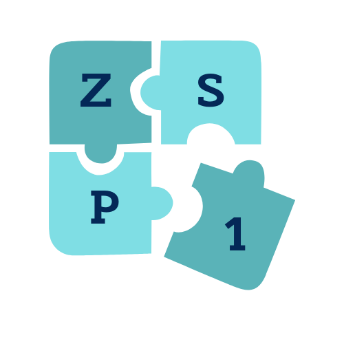 Zespół Szkolno-Przedszkolny nr 1Szkoła Podstawowa nr 3im. Dzieci Powstania WarszawskiegoPrzedszkole nr 281 „Stokrotka”ul. Gościniec 53   00-704 Warszawa     __________________________________________________________	      telefon/fax: 22 841 43 26            e-mail: zsp1@eduwarszawa.pl    	Warszawa, …….................        Dyrektor     Zespołu Szkolno-Przedszkolnego nr 1                                                        ul. Gościniec 53                                                           00-704 WarszawaPODANIE	Proszę o przyjęcie dziecka do :Szkoły Podstawowej nr 3 im. Dzieci Powstania Warszawskiego 
w roku szkolnym ………………….Przedszkola nr 281 Stokrotka w roku szkolnym: ……………………………..Imię i nazwisko ucznia:  ………………………………………………………..Data i miejsce urodzenia:  ………………………………………………………Pesel:  ……………………………………………………………………………Imiona i nazwiska rodziców/opiekunów………………………………………...      ……………………………………………………………………………………Adres zamieszkania:  ……………………………………………………………..Telefony kontaktowe:  …………………………………………………………...Dodatkowe informacje o dziecku ……………………………………………….……………………………………………………………………………………………………………………………………………………………………………………Zapoznałam / zapoznałem się z klauzulą informacyjną o przetwarzaniu danych osobowych przez Szkołę Podstawową nr 3 w Warszawie.....………………………… /czytelny podpis rodziców/